ANNUAL RAMAH NAVAJO FAIR AND RODEO, Pine Hill, NM 87357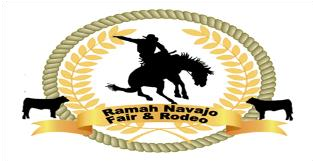 August 22, 2019 to August 25, 2019	VENDOR / EXHIBTOR BOOTH APPLICATION	Exhibit No.To reserve a booth, a completed vendor application form with payment must be submitted to the RNSB Business Office.  Booths are limited and will be reserved on a first pay, first come basis. Payments will only be made by cash or money order…no Personal Checks.   Food vendors must show their Food Handler's permit at the time of payment and displayed during hours of operation.    Vendor assistants limited to 2, must pay admission per person after 3 people.The Environmental Health Inspector will be on site.                                        NO MICROWAVES ALLOWED.DATES (Check All That Applies)	22-Aug-19	23-Aug-19 	24-Aug-19 25-Aug-19 Make Money Order Payable To:Ramah Navajo Fair & Rodeo	For More Information Contact:PO Box 10	(505) 775-3353	Dorothy RamonePine Hill, NM 87357	FAX (505) 775-3630	Dorothy.Ramone@ihs.govTHE RAMAH NAVAJO FAIR & RODEO, THE RAMAH NAVAJO SCHOOL BOARD, INC. WILL NOT BE LIABLE FOR ACCIDENTS, INJURIES, DAMAGES OR LOSS OF PROPERTYPaid Vendors Use South Gate 	RNFR Vendor Booth Application rev. 7/10/19Name(s)Phone (with area code)EmailName of Organization/VendorName of Organization/VendorName of Organization/VendorPAID VENDORS MAY BEGIN SET UP AT 12:00 PM ON AUGUST 21, 2019PAID VENDORS MAY BEGIN SET UP AT 12:00 PM ON AUGUST 21, 2019PAID VENDORS MAY BEGIN SET UP AT 12:00 PM ON AUGUST 21, 2019PAID VENDORS MAY BEGIN SET UP AT 12:00 PM ON AUGUST 21, 2019Check One Box Per Booth/ActivityPer Day Entire Fair     (4 Days)AmountFOOD BOOTH - Valid Food Handler No:$75.00$250.00$COMMERCIAL PROMOTIONAL BOOTH$75.00$250.00$ACTIVITIES - (Bounce House, Train, Mechanical Bull, Slides, etc.$75.00$250.00$ACTIVITIES - (Bounce House, Train, Mechanical Bull, Slides, etc.ANIMAL RIDES OR GAMES$50.00$175.00$ARTS & CRAFTS$20.00      $  60.00$SERVICES/RETAIL BOOTH$75.00$250.00$INFORMATION/EXHIBIT BOOTH    (NO SALES)$ 0.00       $    0.00 $POLITICAL CAMPAIGN BOOTHS$100.00$350.00SIF YOU SELL FOOD OR DRINKS BUT DID NOT REGISTER AS A FOOD BOOTH, YOU WILL BE CHARGED A $80 FEE PER DAY AND A FOOD HANDLER'S PERMIT MUST BE IMMEDIATLEY PRODUCED AND DISPLAYEDIF YOU SELL FOOD OR DRINKS BUT DID NOT REGISTER AS A FOOD BOOTH, YOU WILL BE CHARGED A $80 FEE PER DAY AND A FOOD HANDLER'S PERMIT MUST BE IMMEDIATLEY PRODUCED AND DISPLAYEDIF YOU SELL FOOD OR DRINKS BUT DID NOT REGISTER AS A FOOD BOOTH, YOU WILL BE CHARGED A $80 FEE PER DAY AND A FOOD HANDLER'S PERMIT MUST BE IMMEDIATLEY PRODUCED AND DISPLAYEDIF YOU SELL FOOD OR DRINKS BUT DID NOT REGISTER AS A FOOD BOOTH, YOU WILL BE CHARGED A $80 FEE PER DAY AND A FOOD HANDLER'S PERMIT MUST BE IMMEDIATLEY PRODUCED AND DISPLAYEDBooth/Activity with Electricity (Limited) First come First Serve $20 per day or $60 for 4 Days	Booth/Activity with Electricity (Limited) First come First Serve $20 per day or $60 for 4 Days	Booth/Activity with Electricity (Limited) First come First Serve $20 per day or $60 for 4 Days	$Booth/Activity with Electricity (Limited) First come First Serve $20 per day or $60 for 4 Days	Booth/Activity with Electricity (Limited) First come First Serve $20 per day or $60 for 4 Days	Booth/Activity with Electricity (Limited) First come First Serve $20 per day or $60 for 4 Days	TOTAL $